Matchsekreterar UtbildningSöderhamn 20 oktober 10.00-15.00 	Presentation, inledning och kaffe	Regelnyheter        	Nyheter i Elitrapport 	Före match	Rapportera match i elitrapport	Efter match	FAQ	Kursavslut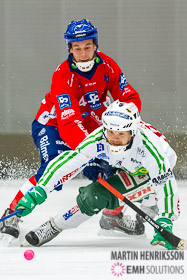 Kursavgift: 800: -Anmälan: https://educationwebregistration.idrottonline.se/home/index/1266024